АНКЕТА-ЗАЯВКАна участие в семинареНазвание семинара:   Джигитовка. Подготовка лошади и спортсмена. Судейство соревнованийДата проведения: 18-19 июня 2023Прошу допустить меня к участию в квалификационном семинаре для:ЛИЧНЫЕ  ДАННЫЕ:Фамилия, имя, отчество:  _______________________________________________Дата рождения: «____» ____________ _____ г.Дисциплина:  джигитовкаСпециализация:  __________________________________________________(судья, технический делегат, секретарь, стюард или др.)Судейская категория (на момент заполнения анкеты):  ___________________________Приказ о присвоении (организация, дата, номер): __________________________Контакты:    Телефон: _____________________________________ Электронная почта: ____________________________________________________Почтовый адрес:  ______________________________________________________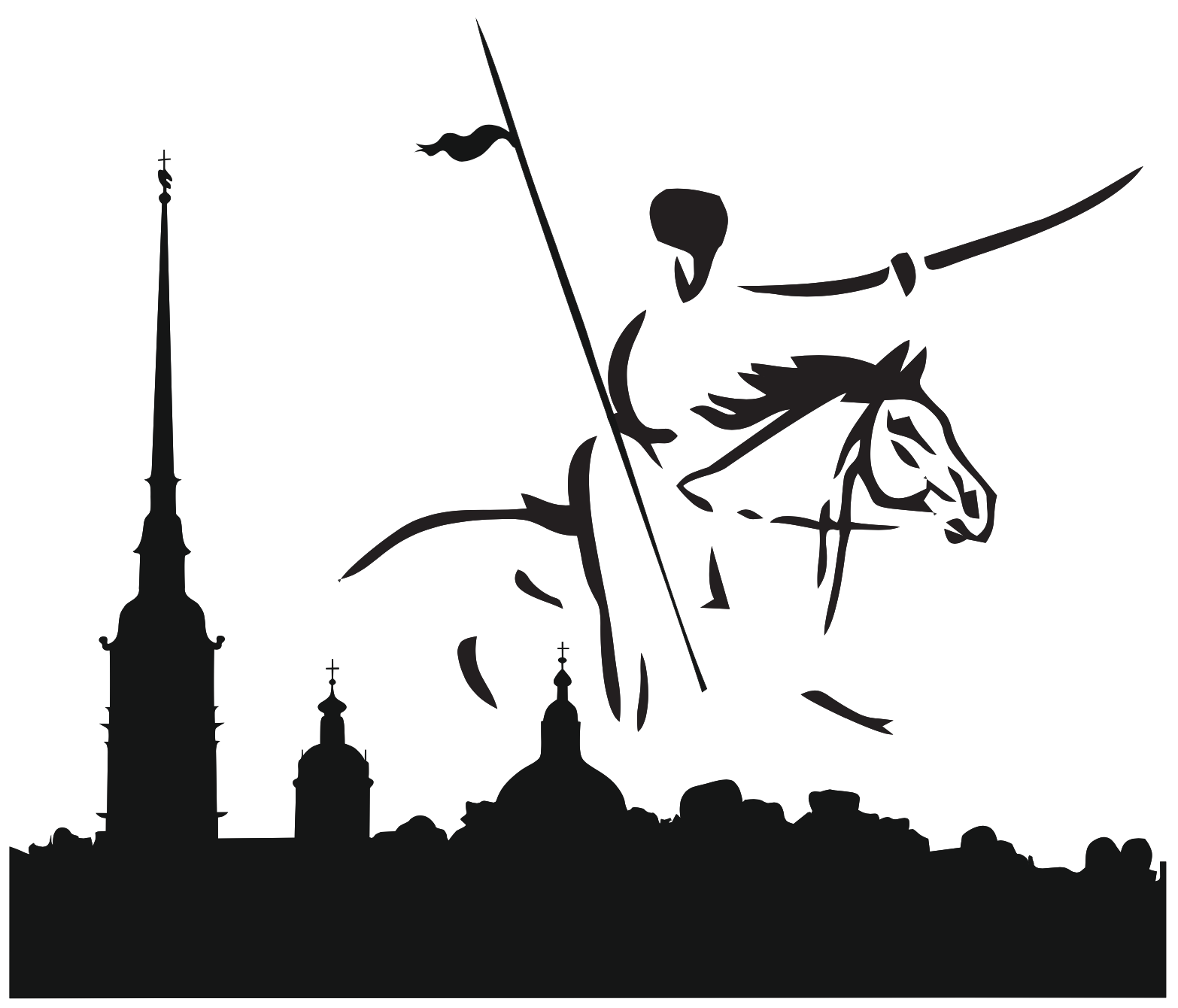 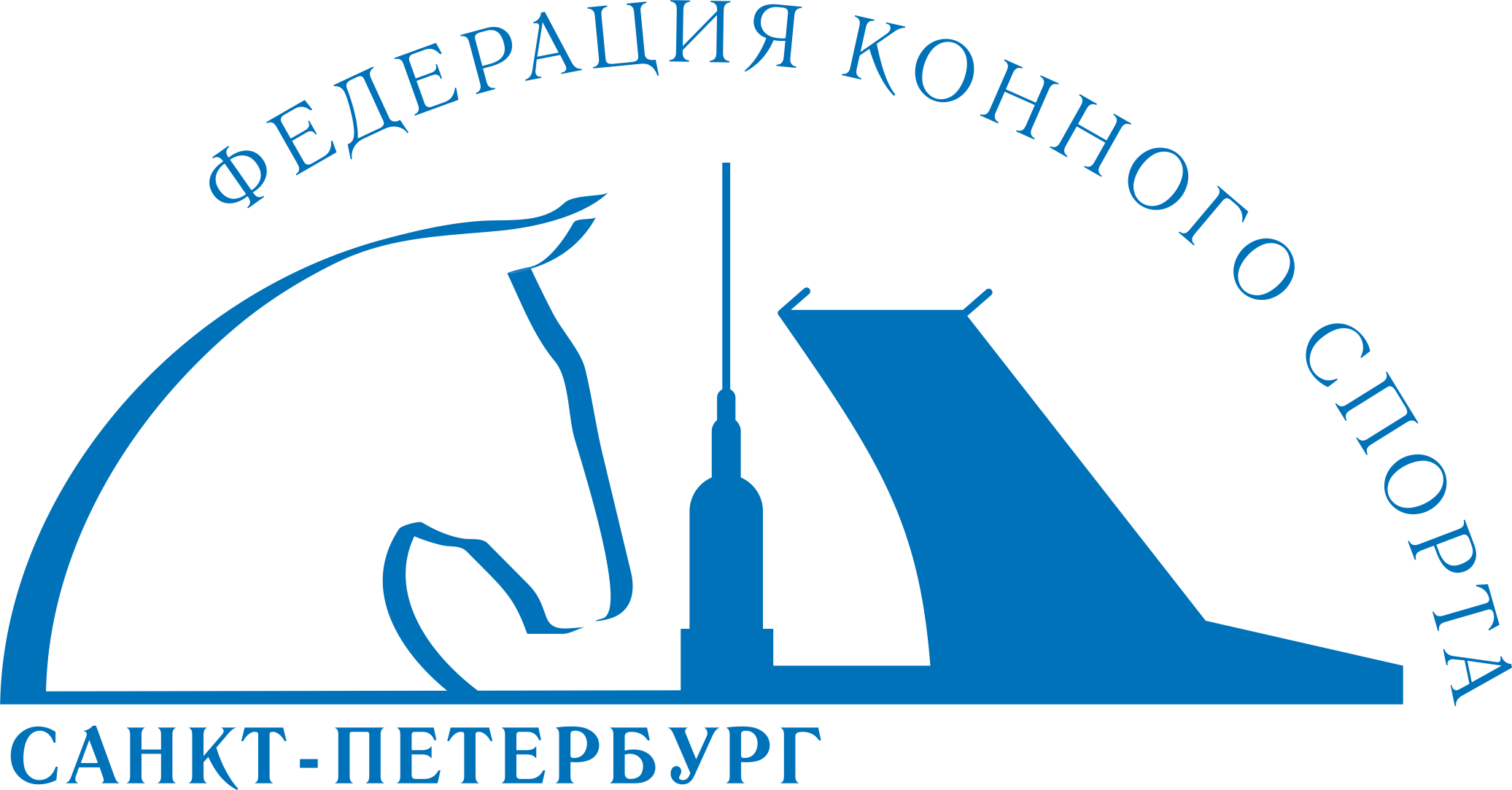 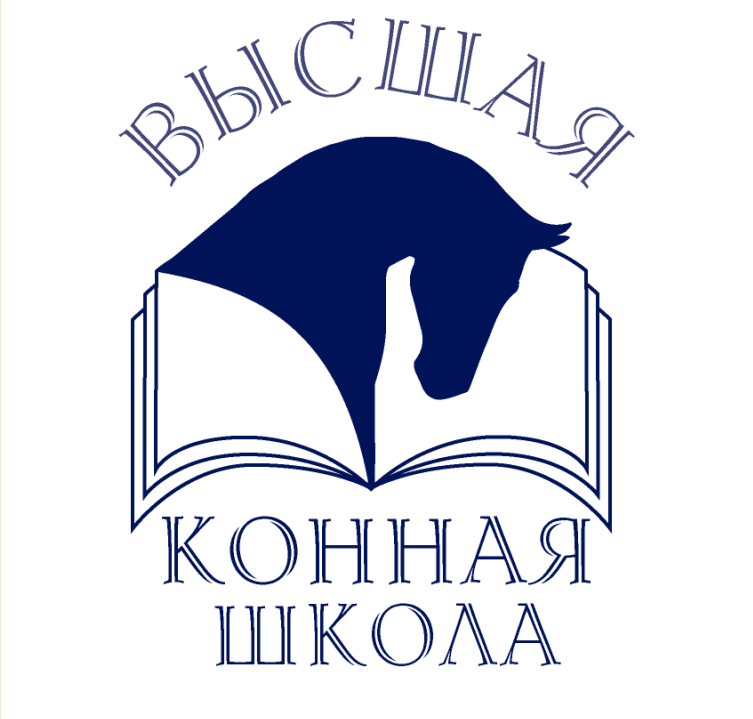 Семинар для судей без категории, Третьей, Второй и Первой судейских категорий, спортсменов и тренеров по конному спорту и заинтересованных лиц Семинар для судей без категории, Третьей, Второй и Первой судейских категорий, спортсменов и тренеров по конному спорту и заинтересованных лиц ДЖИГИТОВКА. ПОДГОТОВКА ЛОШАДИ И СПОРТСМЕНА. СУДЕЙСТВО СОРЕВНОВАНИЙ Региональный, квалификационный для присвоения/подтверждения категорий: «Спортивный судья Третьей категории», «Спортивный судья Второй категории», подтверждения категории «Спортивный судья Первой категории»ДЖИГИТОВКА. ПОДГОТОВКА ЛОШАДИ И СПОРТСМЕНА. СУДЕЙСТВО СОРЕВНОВАНИЙ Региональный, квалификационный для присвоения/подтверждения категорий: «Спортивный судья Третьей категории», «Спортивный судья Второй категории», подтверждения категории «Спортивный судья Первой категории»Санкт-Петербург18-19 МАЯ 2023ФГБОУ ВО «Санкт-Петербургский государственный аграрный университет» ОСП ДПОС «Академия менеджмента и агробизнеса»Федерация конного спорта Санкт-ПетербургаМежрегиональная общественная организация по конному спорту "Джигитовка и тентпеггинг СПб и ЛО"Санкт-Петербург18-19 МАЯ 2023ФГБОУ ВО «Санкт-Петербургский государственный аграрный университет» ОСП ДПОС «Академия менеджмента и агробизнеса»Федерация конного спорта Санкт-ПетербургаМежрегиональная общественная организация по конному спорту "Джигитовка и тентпеггинг СПб и ЛО"Руководители семинара:Руководители семинара:Волков О.О. - судья 1К (Санкт-Петербург), главный тренер сборной команды Санкт-Петербурга по джигитовке, обладатель национальной квалификационной категории «Тренер по джигитовке регионального уровня»Дуванова А.Ю. - судья 1К (Санкт-Петербург)Форма обученияФорма обученияОЧНО для участниковОЧНО или ДИСТАНЦИОННО для  слушателейДокумент по окончании:Документ по окончании:Сертификат,  при успешной сдаче экзамена рекомендация к присвоению судейской категории при условии выполнения квалификационных требований Запись: Запись: Заявки принимаются в письменном виде по установленной форме (см. приложение) по e-mail: konikurs@mail.ruКураторы: https://vk.com/id2784534https://vk.com/nastia.kr96Место проведения:Место проведения:Теория – Академия – 3 эт., 41 каб.Санкт-Петербург, Шушары, ул. Пушкинская, 12, от м.Звездная маршрут. 479, авт. 34Практика – Школа Джигитовки Оскара Волкова, Санкт-Петербург, Тосненский район, пгт. Красный бор, 2-ая Красная дорога, стр.8 Размещение иногородних участников:Размещение иногородних участников:Бронирование осуществляется самостоятельно: 
- Шушары, квартиры посуточно +7(921)550-03-20 Елена, +7(911)234-95-90 Антон; - Общежитие СПбГАУ г. Пушкин, Петербургское ш., д. 6, Тел.: 8(812)476-40-31 Администрация студгородка  Стоимость проживания в общежитии от 360 до 960 руб./сут.- Хостел Лагуна https://laguna-hostel.vsite.biz/#home Тел.: +7(911)153-98-21Предварительное расписание*:Предварительное расписание*:18.05.2023 (чт) - 10.00-17.00 - теория, тестирование, Академия19.05.2023 (пт) - 10.00-17.00 - практика, Школа Джигитовки Оскара Волкова
* - возможны измененияРазмещение, питание и транспортные расходы – за счет участников и/или командирующих организаций. Данная информация является официальным приглашением на участие в семинаре. Размещение, питание и транспортные расходы – за счет участников и/или командирующих организаций. Данная информация является официальным приглашением на участие в семинаре. Размещение, питание и транспортные расходы – за счет участников и/или командирующих организаций. Данная информация является официальным приглашением на участие в семинаре. - присвоения - подтверждения  _____ судейской категории.